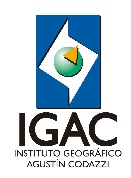 CONTROL Y ASIGNACIÓN DE INFORMES BIOLOGIAAÑO: __________GESTIÓN AGROLÓGICAAÑO: __________FECHA RECEPCIÓNFECHA DE PAGOFECHA INGRESO AL ÁREAFECHA INICIO ANÁLISISFECHA DE ENTREGA AL CLIENTENo. SolicitudN° DE LABORATORIONOMBRE CLIENTEASIGNACIÓN REVISIÓN DE INFORMEANÁLISIS-CANTIDAD Y OBSERVACIONES